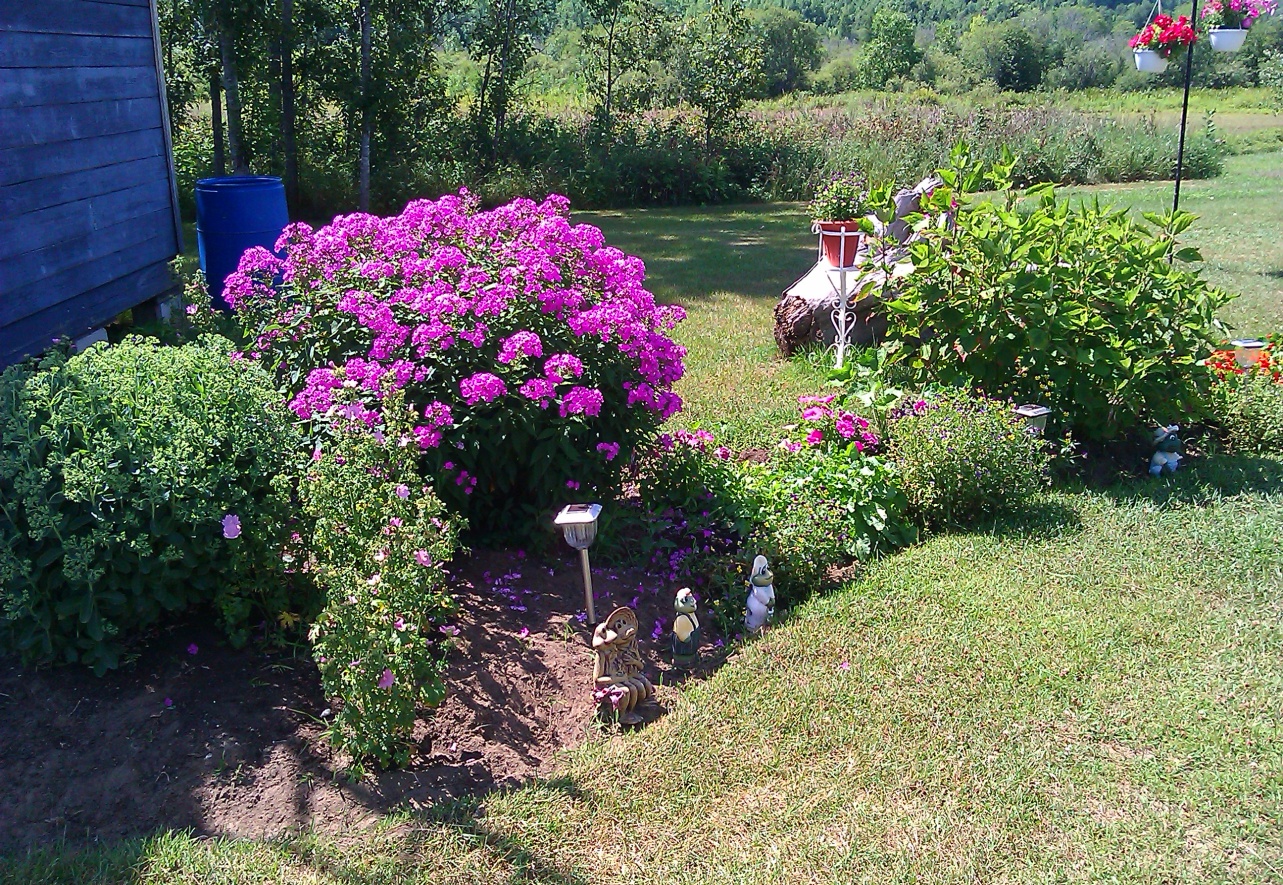 Les fleurs naissent, s’épanouissentet meurent…Mais les souvenirs de l’être aimé qui vient de partir resteront à jamaisbien vivants dans ton cœur.